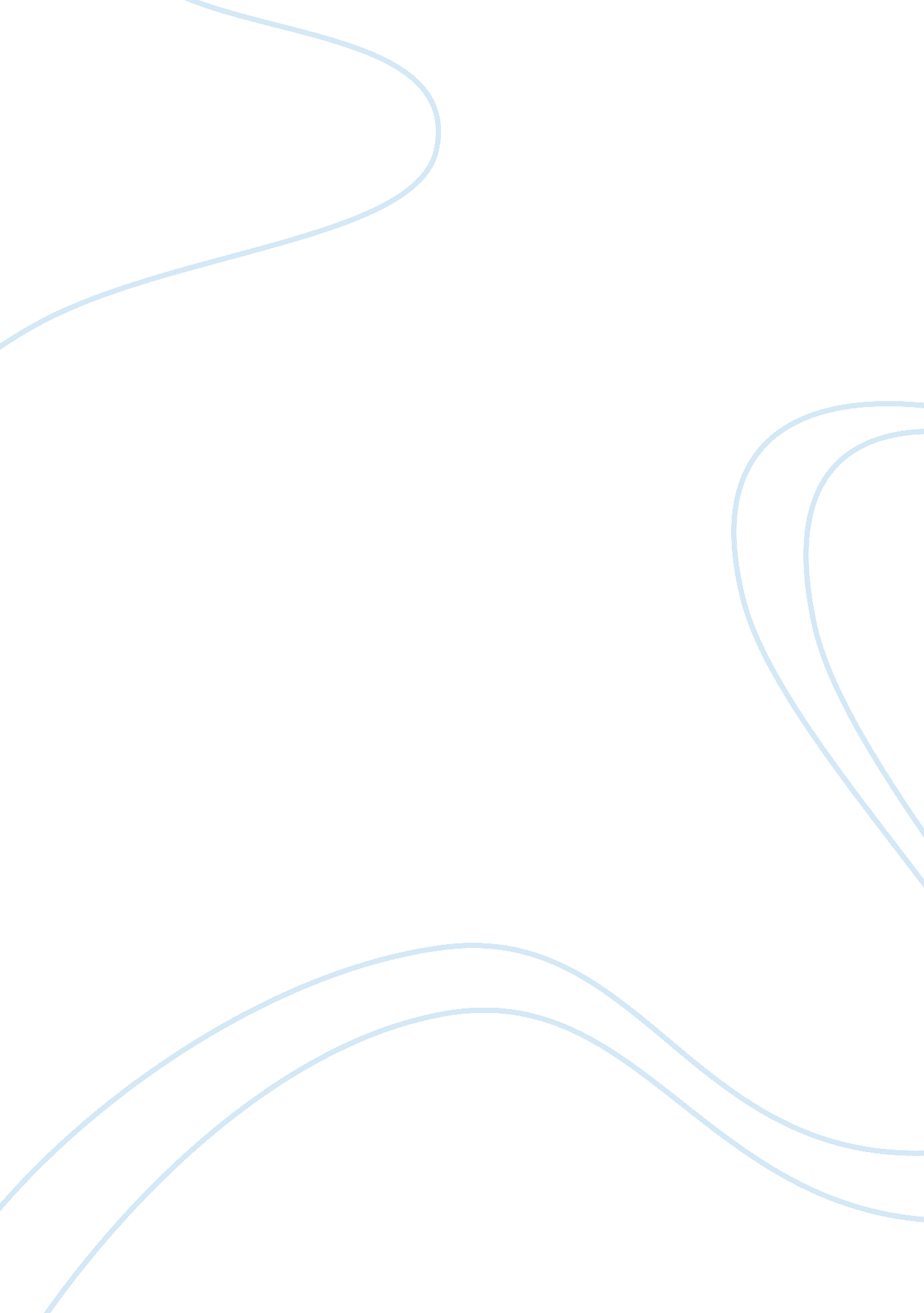 To what extent were the changes in sanitation main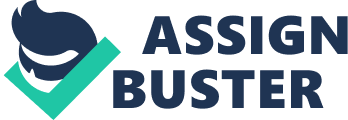 ly responsible forBristol's improved healthiness between 1849 and 1870? 
In 1869 the Times reported that Bristol was one of the healthiest towns in 
the country. Yet just less than quarter of a century earlier that same 
newspaper made a very different claim. Bristol was seen as the third most 
unhealthy town in Britain. If we are to believe these reports it seems that 
a transformation had come about in a relatively short period of time. This 
study seeks to identify what improvements did take place in Bristol during 
the 1850s and 1860s and the extent to which an improved sanitary system led 
to increased life expectancy and a healthier environment. There are many different characteristics of an unhealthy city. These 
include a poor water supply, inadequate sewage systems that couldn't cope 
with the population explosion of the 1820s in Bristol, a lack of street 
lighting in the poorer districts of the city and unsanitary refuse 
disposal. The quotations from the Times suggest that some of these factors 
were drastically changed during the period 1849 and 1870 in particular 
water supply, sewage disposal and refuse disposal. In 1850 George Clarke investigated the condition of Bristol in his report 
to the General Board of Health in London. His findings were shocking 
portraying Bristol as having many problems connected with the sanitation of 
the city. He reported that the mortality of the city was twenty-six deaths 
per thousand. This mortality and the sickness that it represents caused the 
city to lose money, as there was a loss of productive labour, medicines and 
relief. Mr Clarke believed that the excessive mortality and sickness was to 
be attributed to the bad condition of the houses that the labouring classes 
(which form 54. 8% of the population) of Bristol lived in, the want of 
drainage and water; and to the " filthy" state of most of the suburban 
streets and lanes; also the want of scavenging arrangements in parts of the 
old city and Clifton. He found that parts of the old city and Clifton, parts of the districts of 
St. Philip and Jacob were imperfectly lit and Bedminster had no apparent 
lighting. He found that the gas rates in Bristol in comparison with other 
places were exorbitantly high for a city with such a fortunate geographical 
site. He found that the powers of the local government were quite insufficient 
for the sanitary wants of the city. The sewerage of the city was confined 
almost entirely to the old parts of the city (in 1850) and Clifton. Bedminster was without any sewers at all but the general flow was towards 
the Frome or the Avon. The Dock Company laid the Broad Street sewer to 
convey from St Philips and Jacobs sewers into the new cut alongside 
Coronation road 1803-1809. They also laid another sewer in the Hotwell 
road, opening onto the river. The city burial-grounds in 1850 were utterly insufficient being almost full 
and surrounded by houses. Burial grounds were raised above the surface of 
the adjacent land, and the walls were invariably in bad repair. The corpses 
already deposited will continue for several years to cause a discomfort to 
the living. Such grounds it was suggested, should be lowered, with all 
decency, the walls removed or rebuilt, a deep drain carried round the whole 
space and the surface either flagged or laid down in turf and planted. These burial grounds were gradually amended through citizens writing to the 
local board of health, who then sent a surveyor to the site who reported on 
the condition and what repairs needed to be done, then the repairs were 
done. Bristol Water Company (1846) met strong and expensive opposition from 
parliament in 1846 during the execution of the works, but they must have 
succeeded as in 1847 part of the water supply was being bought into 
Bristol. There were three service reservoirs constructed for constant 
distribution over the district and stores for fire. These were at 
Bedminster Down for the supply of Bedminster and the south of the city, 
secondly, on Whiteladies road to supply the lower parts of the city and 
Durdham Down for the supply of the more elevated parts of Bristol such as 
Redland, Clifton and Kingsdown. There were also three compensating 
reservoirs built for flooding and storage for distribution over the 
district. This (if people were prepared to pay the rates) supplied much 
needed water to a large proportion of the city. The water was conveyed from 
Barrow Gurney in 20-inch clean pipes to Whiteladies road, this water was 
also filtered - this was a new phenomenon. However in George Clarke's 
report of 1850 there are reports of spring water pumps looked identical to 
river water suggesting that river water was simply conveyed into the city 
instead of spring water. Although Bristol water company was providing safe 
water, in context to a city that was full of dirty stagnant water this was 
an achievement, however many parts would still have been rife with diseased 
water. The change Bristol Water Company's formation had on the city of 
Bristol was a direct effect on the sanitation as some people were receiving 
a clean water supply. Although many of the houses in and around Bristol were altogether without 
sewers, there was considerable storage of night soil in the ditches that 
intersect the low lands. Outside of the City the contents of these ditches 
were pumped onto farm land to use as manure. However when not dealt with 
these ditches became horrendous producing a widespread " nuisance". Bristol 
lies in a basin, drained by the Avon and smaller rivers and streams that 
feed it. The Avon has the second largest tidal range in the whole world. The sewage problem became acute in 1809, when the floating harbour was 
constructed. Before that, the Avon and the Frome were both tidal right 
through the city, daily ebb and flow were enough to carry away most of the 
waste produced by a small population. The construction of the floating 
harbour in 1809 made the centre of Bristol into a cesspool. The stagnant 
waters of the floating harbour rapidly filled up with sewage and conditions 
became harsh. The streets were no better than the rivers, as sewer building 
had not kept pace with the population. There weren't enough of them and 
many were badly constructed. Some houses were on the receiving end of 
sewers, which ran backwards. Even when some sewers were put in people did 
not pay for it. Sir Henry de la Buch conducted a survey in 1845 and found 
the city " nauseating". A raging cholera epidemic was the last straw, 1848 
Council at last determined to clean the city up and formed a Sanitary 
Committee, in direct response to the 1848 Public Health Act, the Local 
Board of Health. This was one of the most important developments in 
improving Bristol's health. It took responsibility for executing 
legislation passed in the recent act; James Harris was appointed clerk and 
Charles Paul became treasurer. The minute book clearly shows how grievances 
were raised and the remedies that were put in place. These minutes are 
official and at the beginning of each meeting the minutes from the last 
meeting were read and agreed on showing that the source is both accurate 
and reliable. Letters of complaint were sent to the Board from members of the general 
public to be immediately addressed by discussion and a surveyor was then 
sent to make an official report into the grievances. The report made by the 
surveyor was then discussed at the next meeting and resolved by organising 
repairs and direct action. Organising the highways and corresponding with 
highway surveyors to rebuild or just build roads in accordance with the 
1848 public health act was one of the first tasks addressed by the Board. All proposed building plans had to be approved by the Board who sent a 
surveyor to investigate the drainage and check plans making sure that they 
met the standards of the 1848 public health act. Also people who wished to 
modify and carry out improvements on their property, e. g. building a cellar 
had to apply to the board of health. This is how architecture, poor 
sewerage and refuse disposal, unsafe flagging and lighting and many other 
grievances were addressed. The board had to organise the lighting of streets and footpaths, and they 
were also the mediator between the person proposing to build and those who 
have objections with the building. A finance committee was set up to deal 
with the financing of the local board of health. They investigated matters 
of levying rates and corresponding with London about the legality of 
collecting money. In and around the city there were numerous and very large deposits of 
ashes, sweepings from the limestone roads, bones, rags and similar refuse, 
all of undeniable value to the meadows of Somerset and Gloucester, but 
which no one had either the time or energy or capital required to make 
arrangements for the removal via canal or train. The Sanitary Committee 
made this a priority setting up a transport system from the city to the 
countryside surrounding the city. The manure was collected from cesspits 
regularly and transported train to supply the meadows with greatly needed 
fertiliser. This refuse phenomenon greatly improved the cleanliness of the 
streets of Bristol and also there was less leakage from the cesspits into 
the water supply. The Bristol Sanitary committee suggested that at long last water rates 
should be levied and was answered in the local press in August 1850 by an 
outraged citizen: " Gentlemen! Beware your pockets!" There was another 
cholera epidemic in 1854. It was only years later that the general The 
General Board of Health issued a statement of the duties of " officers of 
health". These included " giving instructions and directions for the 
removal or prevention of causes of disease common to several persons, and 
also for the prevention or removal of causes of disease to individuals, 
where those causes come within the province of local administration under 
the Public Health Act". The officers were required to report quarterly to 
the General Board of Health on the nature and amount of sickness and death 
which had prevailed in their areas during the quarter, and annually to 
provide more details about the nature, location and rates of sickness and 
death, and possible future action for preventing identified causes. The 
consensus believed at last what Dr William Budd, physician at St Peter's 
Hospital from 1842 had been saying since his appointment that the disease 
did not arise from poisons in the air but from a living organism carried 
into the body namely from water into the body. However it was not 
compulsory for towns to have a Medical Officer of Health until 1875 so 
Bristol did not appoint a Medical Officer of Health until 1861. " Davies" an 
ex-police officer, he disinfected reported areas of disease and dirt, kept 
reports of deaths and births for statistical purposes and generally focused 
on improving the general health of the town. He should have been appointed 
earlier for a greater effect. The compulsory vaccination act of 1853 introduced a mandatory vaccination 
for all infants within four months of birth against smallpox, but contained 
no powers of enforcement. Responsibility was with the poor law guardians. This vaccine would have decreased the number of people with small pox and 
therefore increased the general healthiness of a city such as Bristol. As a 
consequence to the production of this vaccination, many vaccinations 
started to be developed. Again findings contributing to increased 
healthiness of the masses. Medical developments were international, in 
France Louis Pasteur's work for French wine growers on fermentation led to 
the 'germ theory of disease' - that micro-organisms in the atmosphere were 
responsible for souring wine also making people ill. Robert Koch devised 
techniques needed for isolation and identification of individual bacteria. As more and more bacteria were identified affective treatment and cures 
could be devised, however Robert Koch's findings were not developed and 
used before 1870. Medical ignorance contributed to a high death rate particularly among young 
children, infant diarrhoea was common. Doctors could only relieve symptoms 
of common childhood diseases such as whooping cough, measles, scarlet fever 
and diphtheria. Compulsory education ensured infectious diseases became 
wider spread. William Farr was a doctor who worked for the Registrar General of Births, 
marriages and Deaths from 1839 to 1879. during the 1840s he brought in a 
system of accurate recording of the causes of all deaths in each district. A death certificate had to be signed by a qualified doctor, giving the 
cause. This meant that by the 1850s there were plenty of accurate 
statistics that could be used to show that disease was far worse where 
sewerage and water systems were bad. Another breakthrough came with the cholera epidemic of 1854. John Snow had 
experienced previous outbreaks in 1832 and 1848, and was convinced that it 
was a water-borne disease. This time he provided conclusive proof by 
mapping out the cases in Soho, central London, implicating a single, 
contaminated well. The epidemic subsided soon after the pump's handle was 
removed. Snow also analysed cholera's incidence in water that was bought 
from different suppliers, demonstrating that households buying from 
companies drawing water from the Thames downstream - after many sewers had 
flowed in - suffered a death rate 14 times greater than those buying water 
from companies drawing upstream. Following on from this research, he 
recommended boiling water before use. Finally people began to take notice of the research that was taking place 
and began to believe that cholera was transported in water and that the key 
to avoiding cholera was clean water, so people began to pay the water rates 
and receive what clean water was available to them and in doing so 
increasing the quality of their life and health. In 1866 parliament passed an act that ordered all local councils to appoint 
sanitary inspectors to inspect the sanitary condition of the houses and 
towns. This again increased awareness of sanitary measures. In 1865 Joseph 
Lister established anti-sceptic surgery that would have decreased the risk 
of infection during operation, this will have also contributed to a 
decrease in death rates and therefore reflectively the general healthiness 
of a city. In 1853-56 the Crimean War exposed weaknesses in the British army's supply 
and hospital systems. The war took lives indicating on statistics that 
there was poor health and many soldiers could not be treated effectively 
enough to overcome their injuries after the war. In 1860 the Food and 
Drugs Act restricted adulteration of food, which made it harder for 
merchants to con people into buying impure food, discouraging weight fixing 
that greatly effected the health of people in towns. In 1869 the Contagious 
Diseases Act required medical examination of suspected prostitutes in ten 
towns near army bases, with forced incarceration and treatment if infected 
with syphilis. This reduced the spreading of sexually transmitted diseases 
through prostitution that was provided to the army causing an increased 
healthiness in the armed forces. The formation of the sanitary committee ensured that citizens of Bristol 
could address their grievances with the government that had the powers to 
amend problems. The changes in sanitation that occurred greatly improved 
Bristol's healthiness however medical developments and the discovery that 
the cholera disease travelled in water led to a reformation of the water 
supply and sewerage systems which increased healthiness from 500 deaths per 
million children to 400 deaths per million people. The appointment of C. Davies in 1861, ensured closer inspection of healthiness from 1861 onwards 
in Bristol, however an earlier appointment would have helped the health 
problem earlier on. The movement of stinking refuse from inner city to the 
countryside also helped the healthiness of Bristol a great deal as there 
was less diseased refuse lying about. The arrival of clean water also 
helped the healthiness of Bristol extensively as people were no longer 
drinking, washing and cooking in the water that they emptied their sewerage 
into. More sparsely populated burial grounds also helped to decrease health 
and disease problems along with more sanitary burial practices. 